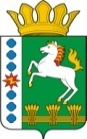 КОНТРОЛЬНО-СЧЕТНЫЙ ОРГАН ШАРЫПОВСКОГО РАЙОНАКрасноярского краяЗаключениена проект Решения Березовского сельского Совета депутатов «О внесении изменений в Решение сельского Совета депутатов от 19.12.2013 года № 113 «О бюджете поселения на 2014 год и плановый период 2015-2016 годов»» (в редакции от 28.02.2014 № 115, 18.07.2014 № 123, 30.10.2014 № 128) 29 декабря 2014 год 								№ 172Настоящее экспертное заключение подготовлено Контрольно – счетным органом Шарыповского района на основании ст. 157 Бюджетного  кодекса Российской Федерации, ст. 9 Федерального закона от 07.02.2011 № 6-ФЗ «Об общих принципах организации и деятельности контрольно – счетных органов субъектов Российской Федерации и муниципальных образований», ст. 15 Решения Шарыповского районного Совета депутатов от 20.09.2012 № 31/289р «О внесении изменений и дополнений в Решение Шарыповского районного Совета депутатов от 21.06.2012 № 28/272р «О создании Контрольно – счетного органа Шарыповского района», п.1.2. Соглашения от 28.04.2014 г. «О передаче Контрольно-счетному органу Шарыповского района полномочий Контрольно-счетного органа Березовского сельсовета по осуществлению внешнего муниципального финансового контроля».          Представленный на экспертизу проект Решения Березовского сельского Совета депутатов «О внесении изменений в Решение сельского Совета депутатов от 19.12.2013 года № 113 «О бюджете поселения на 2014 год и плановый период 2015-2016 годов»» (в редакции от 28.02.2014 № 115) (далее по тексту проект Решения) направлен в Контрольно – счетный орган Шарыповского района 26 декабря 2014 года, разработчиком данного проекта Решения является администрация Березовского сельсовета.         Мероприятие проведено 29 декабря 2014 года.В ходе подготовки заключения,  Контрольно – счетным органом Шарыповского района были проанализированы следующие материалы:- проект Решения Березовского сельского Совета депутатов Шарыповского района Красноярского края «О внесении изменений в Решение сельского Совета депутатов от 19.12.2013 года № 113 «О бюджете поселения на 2014 год и плановый период 2015-2016 годов»» (в редакции от 28.02.2014 № 115, 18.07.2014 № 123); - проекты Приложений № 1,2,3,4,5,6,7. В соответствии с проектом Решения предлагается внести изменения в следующие статьи:Статью 1. «Основные характеристики бюджета поселения на 2014 год и плановый период 2015-2016 годов» изложить в следующей редакции:1.1.Утвердить основные характеристики бюджета поселения на 2014 год и плановый период 2015-2016 годов.(в рублях)    2.  Приложения № 1,4,5,6,8,9,11 изложены в новой редакции. Изменения вносятся в доходную и расходную части бюджета поселения, дефицит бюджета поселения и источники внутреннего финансирования дефицита бюджета поселения с целью приведения в соответствии бюджета Березовского поселения, а именно:2.1. В приложениях № 4 в части «Безвозмездные поступления» скорректированы источники и суммы поступлений :«Межбюджетные трансферты для регулирования сбалансированности бюджетов поселений при осуществлении полномочий по решению вопросов местного значения» увеличены на сумму 542 400,00 рублей; «Межбюджетные трансферты бюджетам поселений из районного бюджета» увеличены на сумму 103 374,00 рублей;«Межбюджетные трансферты из краевого бюджета» увеличены на сумму 34 798,72 рублей.Изменение расходной части бюджета поселения, в 2014 году увеличение на сумму 228 110,13 рублей:остатков средств на счетах по учету средств бюджета поселения на 01.01.2014 года;прогнозируемых поступлений на 2014 год и плановый период 2015-2016 годы;межбюджетных трансфертов из районного и краевого бюджетов.Перераспределение, увеличение и уменьшение расходной части на 2014 год и плановый период 2015-2016 годы происходит по следующим разделам:01 «Общегосударственные вопросы» увеличение бюджетных ассигнований в 2014 году на сумму 41 193,00 рублей, в 2015 году и в 2016 году сумма бюджетных ассигнований без изменений, общий объем бюджетных средств по данному разделу составит в 2014 году 4 331 551,74 рублей;04 «Национальная экономика» уменьшение бюджетных ассигнований в 2014 году на сумму 95 455,59 рублей, общий объем бюджетных средств по данному разделу составит в 2014 году 836 005,00 рублей, в 2015 году и в 2016 году сумма бюджетных ассигнований без изменений;05 «Жилищно-коммунальное хозяйство» увеличение бюджетных ассигнований в 2014 году на сумму 118 774,00 рублей, общий объем бюджетных средств по данному разделу в 2014 году составит 5 839 551,00 рублей, в 2015 году и в 2016 году сумма бюджетных ассигнований без изменений;08 «Культура, кинематография» увеличение бюджетных ассигнований в 2014 году на сумму 163 598,72 рублей, общий объем бюджетных средств по данному разделу составит в 2014 году 8 322 986,64 рублей, в 2015 году и в 2016 году сумма бюджетных ассигнований без изменений;В Проекте решения  о бюджете содержатся  основные характеристики бюджета, к которым относятся общий объем доходов бюджета, общий объем расходов, дефицит бюджета, что соответствует требованиям ст. 184.1 БК РФ. Прогнозируемый дефицит бюджета Березовского поселения составит в сумме  424 111,88 рублей  или 2,21 % к собственным доходам; Согласно распоряжения администрации Березовского сельсовета от 01.08.2013 № 45-р «Об утверждении перечня муниципальных программ Березовского сельсовета» в соответствии с требованиями бюджетного законодательства, утверждены следующие муниципальные программы:           - муниципальная программа 1 «Муниципальное управление»;- муниципальная программа 2 «Развитие культуры»;- муниципальная программа 3 «Обеспечение транспортной доступности и коммунальными услугами»;- муниципальная программа 4 «Защита населения от чрезвычайных ситуаций и обеспечение пожарной безопасности».         К проекту Решения предоставлены также и проекты Постановлений о внесении изменений в утвержденные муниципальные программы.Анализ вносимых изменений в муниципальные программы(руб.)        Всего после внесенных изменений в муниципальные программы сумма расходов будет составлять 19 025 609,78 рублей или 98,19% от общего объема бюджетных средств поселения. За счет внесения изменения в муниципальные программы бюджет поселения увеличивается на 228 110,13 рублей или на 1,18%.К проекту Решения утверждаются в новой редакции следующие Приложения:- Приложение № 1 «Источники внутреннего финансирования дефицита бюджета поселения на 2014 год и плановый период 2015-2016 годов»;- Приложение № 4 «Доходы бюджета поселения на 2014 год и плановый период 2015-2016 годов»;-  Приложение № 5 «Распределение расходов бюджета ассигнований по разделам и подразделам бюджетной классификации расходов бюджетов Российской Федерации на 2014 год и плановый период 2015-2016 годов»;-   Приложение № 6 «Ведомственная структура расходов бюджета на 2014 год»;- Приложение № 8 «Перечень муниципальных программ Березовского сельсовета в 2014 году и плановом периоде 2015-2016 годов»;  -  Приложение № 9 «Межбюджетные трансферты, перечисляемые в бюджет поселения из других бюджетов бюджетной системы Российской Федерации в 2014 году и плановом периоде 2015-2016 годов»;При проверке правильности планирования и составления проекта Решения  нарушений не установлено.На основании выше изложенного Контрольно – счетный орган Шарыповского района предлагает Березовскому сельскому Совету депутатов принять проект Решения Березовского сельского Совета депутатов Шарыповского района «О внесении изменений в решение сельского Совета депутатов «О бюджете поселения на 2014 год и плановый период 2015-2016 годов»» от 19.12.2013 г. № 113(в редакции от 28.02.2014 № 115, 18.07.2014 № 123, 30.10.2014 г. № 128). Председатель Контрольно – счетного органа						Г.В. СавчукОсновные характеристики бюджета поселения на 2014 год и плановый период  2015-2016 годов.Предыдущая редакция Решение от 19.12.2013 № 113 (в редакции от 18.07.2014 № 123)Предлагаемая редакция (проект Решения)1.1. прогнозируемый общий объем доходов бюджета поселения в сумме2014 год - 18 500 409,78 2015 год - 14 601 193,19 2016 год - 14 516 570,00 2014 год - 19 180 982,50 2015 год - 14 601 193,19 2016 год - 14 516 570,00 1.2. общий объем расходов бюджета поселения в сумме2014 год - 19 376 984,252015 год - 14 601 193,19 2016 год - 14 516 570,00 2014 год - 19 605 094,382015 год - 14 601 193,19 2016 год - 14 516 570,00 1.3. дефицит бюджета поселения в сумме2014 год - 876 547,472015 год - 0,00  2016 год - 0,002014 год – 424 111,882015 год - 0,00  2016 год - 0,001.4. источники внутреннего финансирования дефицита бюджета поселения в сумме2014 год - 876 547,472015 год - 0,002016 год - 0,002014 год – 424 111,882015 год - 0,002016 год - 0,00Наименование показателя бюджетной классификациирешение от 30.10.2014 № 123проект решенияотклонение Муниципальная программа «Муниципальное управление» на 2014-2016 годы4 966 874,145 012 667,14-45 793,00Подпрограмма "Обеспечение документами территориального планирования на 2014-2016 годы"63 143,0063 143,000,00Подпрограмма "Обеспечение документами территориального планирования на 2014-2016 годы"0,004 600,00-4 600,00 итого63 143,0063 143,00-4 600,00Подпрограмма "Обеспечение реализации муниципальной программы"3 628 090,143 669 283,14-41 193,00Подпрограмма "Обеспечение реализации муниципальной программы"7 521,007 521,000,00Подпрограмма "Обеспечение реализации муниципальной программы"248 600,00248 600,000,00итого3 884 211,143 925 404,14-41 193,00Подпрограмма "Управление муниципальным имуществом и земельными ресурсами"4 520,004 520,000,00Подпрограмма "Управление муниципальным имуществом и земельными ресурсами"1 000 000,001 000 000,000,00Подпрограмма "Управление муниципальным имуществом и земельными ресурсами"5 000,005 000,000,00итого1 009 520,001 009 520,000,00Подпрограмма «Повышение энергетической эффективности и сокращение энергетических издержек в бюджетном секторе» 4 000,004 000,000,00Подпрограмма «Повышение энергетической эффективности и сокращение энергетических издержек в бюджетном секторе»6 000,006 000,000,00итого10 000,0010 000,00,00Муниципальная программа  «Защита населения от чрезвычайных ситуаций природного и техногенного характера и обеспечение пожарной безопасности» на 2014-2016 годы30 000,0030 000,000,00Подпрограмма  "Предупреждение, спасение, помощь"30 000,0030 000,000,00Подпрограмма  "Предупреждение, спасение, помощь"0,000,000,00Муниципальная программа «Обеспечение транспортной доступности и коммунальными услугами граждан» на 2014-2016 годы5 641 237,59  5 659 956,00-18 718,41Подпрограмма "Проведение мероприятий, направленных на сохранение и улучшение транспортно-эксплуатационного состояния улично-дорожной сетей сельского поселения"931 460,59831 405,00100 055,59итого931 460,59831 405,00100 055,59Подпрограмма "Модернизация, реконструкция и капитальный ремонт объектов коммунальной инфраструктуры, жилья и благоустройства территории"3 463 577,003 463 577,000,00Подпрограмма "Модернизация, реконструкция и капитальный ремонт объектов коммунальной инфраструктуры, жилья и благоустройства территории"1 114 800,001 134 800,00-20 000,00Подпрограмма "Модернизация, реконструкция и капитальный ремонт объектов коммунальной инфраструктуры, жилья и благоустройства территории"0,0098 774,00-98 774,00итого4 578 377,004 697 151,00-118 774,00Подпрограмма "Обращение с твердыми бытовыми, промышленными и биологическими отходами на территории поселения"131 400,00131 400,000,00итого131 400,00131 400,000,00Муниципальная программа "Развитие культуры"8 159 387,928 322 986,64-163 598,72 Подпрограмма "Народное творчество и культурно-досуговая деятельность"8 159 387,928 322 986,64-163 598,72Всего сумма по муниципальным программам18 797 499,6519 025 609,78-228 110,13